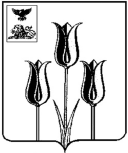 РОССИЙСКАЯ ФЕДЕРАЦИЯП О С Т А Н О В Л Е Н И ЕГЛАВЫ АДМИНИСТРАЦИИ МУНИЦИПАЛЬНОГО РАЙОНА «ВОЛОКОНОВСКИЙ РАЙОН»БЕЛГОРОДСКОЙ ОБЛАСТИ02 сентября 2014 г.                                                                     				            № 332Об утверждении муниципальной программы Волоконовского района «Развитие кадровой политики»В соответствии со статьей 179 Бюджетного кодекса Российской Федерации, Федеральными законами от 2 марта 2007 года № 25-ФЗ «О муниципальной службе в Российской Федерации», от 29 декабря 2012 года №273-ФЗ «Об образовании в Российской Федерации», законом Белгородской области от 24 сентября 2007 года № 150 «Об особенностях организации муниципальной службы в Белгородской области», постановлениями Правительства Белгородской области от 27 мая 2013 года № 201-пп «Об утверждении Концепции внедрения программного бюджета в бюджетный процесс Белгородской области», от 27 мая 2013 года № 202-пп «Об утверждении Порядка разработки, реализации и оценки эффективности государственных программ Белгородской области», от 7 октября 2013 года № 401-пп «Об утверждении перечня государственных программ Белгородской области», постановлениями главы администрации района от 05.09.2013 года № 412 «Об утверждении Концепции внедрения программного бюджета в бюджетный процесс Волоконовского района», от 05.09.2013 года № 413 «Об утверждении порядка разработки, реализации и оценки эффективности муниципальных программ Волоконовского района», от 17.03.2014 года № 78 «Об утверждении Перечня муниципальных программ Волоконовского района» и в целях развития кадрового потенциала Волоконовского района, направленного на обеспечение реализации Стратегии социально-экономического развития Волоконовского района на период до 2025 года, утвержденной постановлением Совета депутатов муниципального района «Волоконовский район» от 07.05.2007 года № 13,    п о с т а н о в л я ю :1. Утвердить муниципальную программу Волоконовского района «Развитие кадровой политики Волоконовского района» (далее - Программа).2. Руководителям органов местного самоуправления района обеспечить выполнение мероприятий Программы.3. Управлению финансов и бюджетной политики администрации района (Фартушная М.В.) при формировании проекта районного бюджета на 2015 и последующие годы предусматривать денежные средства на реализацию мероприятий Программы и производить их финансирование в пределах ассигнований, утвержденных по соответствующим отраслям.4. Признать утратившими силу с 1 января 2015 года постановления главы администрации района:- от 17 декабря 2010 года № 627 «О долгосрочной целевой программе «Формирование и развитие системы муниципальной кадровой политики» на 2011-2015 годы»;- от 24 января 2011 года № 25 «Об утверждении долгосрочной целевой программы «Патриотическое воспитание граждан Волоконовского района на 2011-2015 годы».5. Опубликовать настоящее постановление в районной газете «Красный Октябрь».6. Контроль за исполнением постановления возложить на заместителя главы администрации района, руководителя аппарата главы администрации района К.А. Сердечную.7. Об исполнении постановления информировать ежегодно к 15 апреля начиная с 2016 года до 2026 года.Глава администрации района                                                          С. БикетовУтвержденапостановлением главы администрации районаот 02 сентября 2014 г.№ 332Муниципальная программа Волоконовского района «Развитие кадровой политики Волоконовского района»1. Общая характеристика сферы реализации муниципальнойпрограммы, в том числе формулировки основных проблем в указанной сфере и прогноз ее развитияСтратегической целью развития района является достижение для населения Волоконовского района достойного человека качества жизни и его постоянное улучшение на основе инновационно - ориентированной экономической и социальной политики.Кадровая политика – это один из факторов, определяющих конкурентоспособность Волоконовского района. Под конкурентоспособностью, в свою очередь, понимается ее роль и место в экономическом пространстве России, способность реализовать имеющийся экономический потенциал (финансовый, производственный, трудовой, инновационный, инвестиционный, ресурсно-сырьевой), обеспечить высокий уровень жизни населения.Поэтому создание уникального кадрового потенциала - одна из основных задач региона.Развитие кадровой политики Волоконовского района должно быть направлено на формирование кадрового потенциала как важнейшего интеллектуального и профессионального ресурса российского общества, обеспечивающего эффективное социально-экономическое развитие района.Основными задачами кадровой политики на уровне района являются:- совершенствование нормативно-правовой базы в указанной сфере;- создание механизмов привлечения талантливых молодых специалистов в инновационные виды деятельности;- развитие правовых и организационных механизмов муниципальной службы района;- сопровождение профессионального развития и эффективного использования кадрового состава;- разработка и внедрение современных кадровых технологий, тестов, методик, рекомендаций по управлению кадрами для повышения эффективности деятельности органов местного самоуправления района;- информационно-аналитическое и организационно-методическое сопровождение единой кадровой политики на территории района;- организация работы по обеспечению соблюдения муниципальными служащими ограничений и запретов, установленных законодательством, при поступлении и прохождении муниципальной службы.До настоящего времени сохраняются основные проблемы формирования и развития кадрового потенциала района:- недостаточная открытость и прозрачность муниципальной службы способствует проявлению бюрократизма и коррупции;- качество профессионального обучения муниципальных служащих не в полной мере отвечает необходимым потребностям, диктуемым современными условиями;- система современного профессионального образования способствует искажению истинной кадровой картины, порождая сложности при подборе кадров и безработицу среди молодых специалистов (выпускники вузов не всегда способны применить полученные знания на практике).В рамках данных направлений должны реализовываться проекты в приоритетных направлениях развития технологий, социальной сферы, концентрируя на них ресурсы, кадры, внимание органов местного самоуправления района, тесно взаимодействуя в этих вопросах с предприятиями и организациями.Сегодня молодое поколение активно участвует в экономической, социальной, политической, культурной жизни, являясь реальной движущей силой общества. Именно современным школьникам, студентам, молодым специалистам предстоит решать задачи дальнейшего развития района, строить будущее настоящей России, стать устремленной в будущее молодой нацией, которая займет достойные позиции в мировом сообществе.Молодые люди становятся все более прагматичными и рационально мыслящими и ориентируются на достаток и деловую карьеру. Возможность их достижения связывается с получением хорошего профессионального образования и наличием условий для самореализации.Для развития молодежной активности необходима поддержка конструктивных инициатив, стимулирование научной, творческой и общественно полезной деятельности молодых людей.В ходе реализации программно-проектного подхода сложилась система мероприятий по работе с талантливой молодежью, решению проблем занятости, социальной поддержки, духовного и физического развития молодежи, обозначились пути решения социально-экономических проблем молодежи.Несмотря на достигнутые результаты, в районе имеется ряд проблем, отрицательно влияющих на развитие инновационного потенциала молодежи:- недостаточный уровень социальной ответственности среди отдельных слоев молодежи;- низкий уровень систематизации работы с талантливой молодежью (отсутствие полной базы данных талантливой молодежи, системы стимулирования и распространения информации о молодых талантах);- недостаточный уровень развития инфраструктуры современной молодежной политики, которая включает в себя организации, учреждения и службы, осуществляющие многофункциональную деятельность, учитывающую потребности молодежи по широкому спектру социально значимых вопросов;- недостаточный уровень кадрового обеспечения сферы «Молодежная политика» и подготовки кадров;- недостаточность статистической информации, позволяющей объективно оценивать проблемы в молодежной среде и находить возможные варианты их решения;- недостаточный уровень физической подготовки и состояния здоровья молодых людей в возрасте от 14 до 30 лет;- рост молодежной зависимости от слабоалкогольных и энергетических напитков, иных психоактивных веществ;- сложности трудоустройства молодежи по специальности при отсутствии опыта работы.Для решения указанных проблем будут приняты следующие меры:- организация работы путем увеличения объема, разнообразия, доступности и повышения качества оказания услуг для молодежи на территории Волоконовского района;- проведение мероприятий, направленных на развитие творческого потенциала различных категорий молодежи, поддержку молодых людей, находящихся в трудной жизненной ситуации, и молодых семей, организацию временной трудовой занятости подростков и молодежи, повышение уровня гражданско-патриотического воспитания молодежи, а также мероприятий, способствующих решению проблем социальной адаптации и самореализации молодежи;- организация условий вовлечения молодежи в проектную деятельность и социальную практику;- проведение мероприятий по поддержке и развитию сети учреждений молодежной направленности по обучению, подготовке и повышению квалификации молодых специалистов;- организация работы по популяризации и пропаганде здорового образа жизни молодежи и развитию молодежного туризма в районе;- проведение мероприятий в рамках информационно-ресурсного обеспечения молодежи, международного и межрегионального сотрудничества и мероприятий по разработке нормативных правовых актов в сфере реализации молодежной политики в Волоконовском районе.К ожидаемым результатам улучшения положения молодежи относятся повышение уровня здоровья и качества образовательных услуг; доходов молодых людей в сравнении с предыдущим периодом и доходами взрослого населения.Результатом вклада молодежи в социально-экономическое, общественно-политическое и социокультурное развитие района станут:- количественное пополнение и повышение качества трудовых ресурсов района;- рост лидерского потенциала молодежи;- рост профессиональной конкурентоспособности молодых специалистов и их вклада в экономическое развитие района;- рост удельного веса инновационных решений и технологий, реализуемых молодыми специалистами народнохозяйственного комплекса района;- сокращение финансовых и организационных издержек, порождаемых низким уровнем здоровья молодежи, распространением в молодежной среде различных зависимостей и вредных привычек;- распространение в молодежной среде района установки на самостоятельное, инициативное решение собственных проблем;- формирование позитивной, внутренне интегрированной культуры, улучшающей имидж района и повышающей ее инвестиционную привлекательность;- поддержание и укрепление социальной и общественно-политической стабильности, укрепление экономического роста района;- повышение числа молодых людей, получивших образование (не ниже среднего профессионального);- сокращение числа молодых людей, имеющих крайне низкий уровень доходов и живущих ниже прожиточного минимума;- сокращение уровня безработицы в молодежной среде;- снижение уровня правонарушений среди молодежи;- повышение деловой, предпринимательской, творческой, спортивной активности молодежи;- повышение уровня самоорганизации и самоуправления молодежи в жизни общества;- рост электоральной активности молодежи, увеличение числа молодых людей, участвующих в выборах органов власти и местного самоуправления всех уровней.Применение программно-целевого метода дает возможность оптимизировать действия разных ведомств, позволяет сделать услуги для молодых людей района комплексными, объединяющими усилия различных органов местного самоуправления района и бизнес-структур.2. Приоритеты муниципальной политики в сфере реализациимуниципальной программы, цели, задачи и показателидостижения целей и решения задач, описание основных конечныхрезультатов муниципальной программы, сроков и этаповреализации муниципальной программыПриоритеты муниципальной политики на долгосрочную перспективу в сфере кадровой политики в Волоконовском районе установлены Стратегией социально-экономического развития Волоконовского района на период до 2025 года.В соответствии с данным документом одним из приоритетных направлений развития района является формирование институциональной среды, индуцирующей инновационную активность и привлечение капитала в экономику и социальную сферу на период до 2025 года за счет разработки и внедрения новых механизмов регулирования и управления социально-экономическими процессами, системного подхода к решению социально-экономических проблем программно-целевым методом и методом проектного управления.Целью муниципальной программы является развитие кадрового потенциала Волоконовского района.Достижение указанной цели возможно посредством решения следующих задач:1. Формирование высококвалифицированного кадрового состава муниципальной службы района.2. Создание условий для самореализации, социального становления молодых людей в возрасте от 14 до 30 лет.Показатели конечного и непосредственного результатов реализации муниципальной программы представлены в приложении № 1 к муниципальной программе.Муниципальная программа реализуется в период с 2015 по 2025 годы, этапы реализации муниципальной программы не выделяются.3. Обоснование выделения подпрограммСистема подпрограмм муниципальной программы сформирована таким образом, чтобы обеспечить решение задач муниципальной программы, и состоит из 2 подпрограмм.Подпрограмма 1 «Развитие муниципальной службы Волоконовского района».Подпрограмма 1 направлена на решение задачи муниципальной программы по формированию высококвалифицированного кадрового состава муниципальной службы района. В рамках подпрограммы 1 решаются задачи:- профессионализация муниципальных служащих и лиц, включенных в кадровый резерв и резерв управленческих кадров района;- развитие проектного управления в условиях модернизации информационно-технологической инфраструктуры в сфере муниципальной службы района.Реализация комплекса мероприятий подпрограммы обеспечит достижение уровня соответствия профессиональных компетенций (согласно картам компетенций муниципальных служащих района) не менее чем у 50 процентов муниципальных служащих района ежегодно не менее 75 процентов.Подпрограмма 2 «Молодежь Волоконовского района».Подпрограмма 2 направлена на решение задачи муниципальной программы по созданию условий для самореализации, социального становления молодых людей в возрасте от 14 до 30 лет. В рамках подпрограммы 2 решаются задачи:- создание условий успешной социализации и эффективной самореализации молодежи;- формирование системы продвижения инициативной и талантливой молодежи, развития творческого и инновационного потенциала молодых людей.В результате реализации комплекса мероприятий подпрограммы 2 доля молодых людей в возрасте от 14 до 30 лет, вовлеченных в общественную деятельность, составит 62 процента от общего количества молодых людей в возрасте от 14 до 30 лет в районе.4. Ресурсное обеспечение муниципальной программыОбъем бюджетных ассигнований муниципальной программы за счет средств районного бюджета составляет 36 788,4 тыс. руб., в том числе по годам:2015 год – 705 тыс. рублей;2016 год – 788 тыс. рублей;2017 год – 982 тыс. рублей;2018 год – 1 263 тыс. рублей;2019 год – 1 576 тыс. рублей;2020 год – 3 936,4 тыс. рублей;2021 год – 3 694 тыс. рублей;2022 год – 5 765 тыс. рублей;2023 год – 5 919 тыс. рублей;2024 год – 6 080 тыс. рублей;2025 год – 6 080 тыс. рублей.5. Анализ рисков реализации муниципальной программы и описание мер управления рисками реализации муниципальной программыПри реализации муниципальной программы осуществляются меры, направленные на снижение последствий рисков и повышение уровня гарантированности достижения предусмотренных в ней конечных результатов.На основе анализа мероприятий, предлагаемых для реализации в рамках муниципальной программы, выделены следующие риски ее реализации.Макроэкономические и финансовые риски связаны с возможными кризисными явлениями в мировой и российской экономике, колебаниями мировых и внутренних цен на сырьевые ресурсы, в том числе на энергоносители. Возникновение данных рисков может привести к неполному финансированию запланированных мероприятий всех подпрограмм и снижению объемов финансирования подведомственных организаций и, как следствие, снижению качества оказываемых ими услуг.Информационные риски определяются отсутствием или частичной недостаточностью исходной отчетной и прогнозной информации, используемой в процессе разработки и реализации муниципальной программы.С целью управления информационными рисками в ходе реализации муниципальной программы будет проводиться работа, направленная на:- использование статистических показателей, обеспечивающих объективность оценки хода и результатов реализации муниципальной программы;- мониторинг и оценку исполнения целевых показателей (индикаторов) муниципальной программы, выявление факторов риска, оценку их значимости (анализ вероятности того, что произойдут события, способные отрицательно повлиять на конечные результаты реализации муниципальной программы).Подпрограмма 1«Развитие муниципальной службы Волоконовского района»Паспорт подпрограммы 1 «Развитие муниципальной службы Волоконовского района»1. Характеристика сферы реализации подпрограммы 1, описаниеосновных проблем в указанной сфере и прогноз ее развитияВ Волоконовском районе сложились определенные правовые основы муниципальной службы как механизма муниципального управления, адекватные социально-экономическим условиям современного российского общества и государства.Реализация мероприятий долгосрочной целевой программы «Формирование и развитие системы муниципальной кадровой политики» (далее – программа) позволила:- усовершенствовать правовые и организационные механизмы муниципальной службы района;- усовершенствовать систему отбора кадров на муниципальную службу района, в том числе посредством развития современных кадровых технологий;- повысить эффективность и результативность профессиональной служебной деятельности муниципальных служащих Волоконовского района посредством дальнейшего внедрения проектного управления в их служебную деятельность;- развить систему мер по предупреждению коррупции, выявлению и разрешению конфликта интересов на муниципальной службе района, а также усовершенствовать механизм соблюдения общих принципов служебного поведения;- усовершенствовать систему профессионального развития муниципальных служащих района;- улучшить качественный состав муниципальных служащих района.Качественный состав муниципальных служащих района в динамике за последние три года представлен в таблицах 1 - 5.Таблица 1Сведения о численности муниципальных служащих Волоконовского района--------------------------------<*> Данные Белгордстата по состоянию на 1 января отчетного годаТаблица 2Сведения о муниципальных служащих, прошедших профессиональную подготовку, переподготовку и повышение квалификацииТаблица 3Сведения о муниципальных служащих по стажу работы в муниципальных органахТаблица 4Сведения о муниципальных служащих по уровню образованияТаблица 5Сведения о возрасте муниципальных служащих На муниципальной службе района продолжается развитие современных кадровых технологий.Назначение на вакантные должности муниципальной службы района, подлежащие в соответствии с Федеральным законом от 27.07.2004 года              № 79-ФЗ «О государственной гражданской службе Российской Федерации»  конкурсному замещению, производится только через процедуры конкурсного отбора.Так, за период 2010-2013 годов в органах государственной власти, государственных органах области проведено 13 заседаний конкурсной комиссии, по результатам которых замещены 8 вакантных должностей муниципальной службы района (20 человек включено в кадровый резерв). Путем назначения из кадрового резерва замещено 11 вакантных должностей муниципальной службы района.За период действия программы аттестацию прошли 114 муниципальных служащих района, из них все были признаны соответствующими замещаемой должности муниципальной службы.Продолжено активное развитие современных кадровых технологий, направленных на повышение профессиональной компетентности муниципальных служащих района, их мотивации к результативной профессиональной служебной деятельности. Среди таковых:1. Разработка механизма формирования модели профессиональных компетенций муниципальных служащих Волоконовского района.В целях совершенствования механизма отбора и оценки кадров на муниципальной службе будет реализовываться пилотный проект «Разработка механизма формирования модели профессиональных компетенций муниципальных служащих Волоконовского района», в рамках которого будут:1) разработаны модели компетенций для должностей муниципальной службы района в разрезе категорий и групп должностей муниципальной службы и целевых групп должностей муниципальной службы;2) разработаны карты компетенций для должностей муниципальной службы района в органах местного самоуправления района;3) разработаны и успешно апробированы инструменты оценки компетенций.2. Внедрение автоматизированной системы тестирования при проведении кадровых процедур в органах местного самоуправления района.С помощью автоматизированной системы тестирования будет определяться уровень знаний:- Конституции Российской Федерации, Устава Волоконовского района;- основ законодательства о муниципальной службе;- в области информационно-коммуникационных технологий;- по предметной области деятельности муниципального служащего.Кроме того, с помощью автоматизированной системы тестирования будет производиться определение индивидуально-психологических особенностей личности и их влияния на эффективность исполнения должностных обязанностей.3. Совершенствование работы с кадровым резервом на муниципальной службе района.Мероприятия по совершенствованию работы с кадровым резервом на муниципальной службе района включают в себя:- совершенствование нормативной базы о порядке формирования и подготовки кадрового резерва;- определение текущей и перспективной потребности в кадрах;- проведение работы по подбору кадров;- проведение конкурсов на включение в кадровый резерв для замещения должностей муниципальной службы района;- организацию работы по профессиональному развитию резервистов.В целях практического освоения муниципальными служащими района методик проектного администрирования и управления особое внимание в районе уделяется обучению муниципальных служащих основам проектного управления.В Волоконовском районе продолжается работа по реализации мероприятий, направленных на противодействие коррупции на муниципальной службе района.Развитие муниципальной службы в соответствии с Федеральным законом от 2 марта 2007 года № 25-ФЗ «О муниципальной службе в Российской Федерации» и законом Белгородской области от 24 сентября 2007 года № 150 «Об особенностях организации муниципальной службы в Белгородской области» обеспечивается муниципальными программами, финансируемыми за счет средств местного бюджета.Основные характеристики муниципальной службы Волоконовского района представлены в таблице 6:Таблица 6В районе ведется активная работа по формированию и развитию резерва управленческих кадров.Формирование резерва управленческих кадров - непрерывный процесс выявления и привлечения граждан Российской Федерации, способных создать профессиональное ядро системы муниципального управления и выступить в роли кадровой опоры руководства района в реализации Стратегии социально-экономического развития района до 2025 года.В настоящее время в резерве управленческих кадров Волоконовского района состоит 135 человек, в том числе до 35 лет включительно - 20 человек.Использование резерва управленческих кадров района представлено в таблице 7:Таблица 7Информация о резервах управленческих кадров Волоконовского района представлена в таблице 8:Таблица 8До настоящего времени сохраняется ряд проблем формирования и развития кадрового потенциала системы муниципального управления:- система работы с кадровым резервом на муниципальной службе района требует дальнейшего совершенствования;- отсутствуют научно обоснованные критерии оценки результативности деятельности муниципальных служащих;- мотивация муниципальных служащих района к профессиональному развитию требует дальнейшего совершенствования;- качество профессионального обучения муниципальных служащих не в полной мере отвечает необходимым потребностям, диктуемым современными условиями;- недостаточное внимание к профессиональному развитию муниципальных служащих;- отсутствие системности в работе с кадровым резервом как основным источником обновления и пополнения кадрового состава муниципальной службы, следовательно, низкий процент граждан, назначаемых из кадрового резерва муниципальной службы;- снижение роли и престижа муниципальной службы в органах местного самоуправления района.С целью решения существующих проблем подпрограммой 1 предусмотрен комплекс следующих мероприятий:- профессионализация муниципальных служащих района и лиц, включенных в кадровый резерв и резерв управленческих кадров района;- разработка и реализация проектов в сфере муниципальной службы района.Реализация намеченных мероприятий позволит сформировать целостную и эффективную систему обеспечения кадрами муниципальной службы в соответствии с приоритетами социально-экономического развития района.2. Цель, задачи, сроки и этапы реализации подпрограммы 1Целью подпрограммы 1 является формирование высококвалифицированного кадрового состава муниципальной службы района.Цель обуславливает решение следующих основных задач:Задача 1 «Профессионализация муниципальных служащих и лиц, включенных в кадровый резерв и резерв управленческих кадров района».Задача 2 «Развитие проектного управления в условиях модернизации информационно-технологической инфраструктуры в сфере муниципальной службы района».Сроки реализации подпрограммы 1 - на протяжении всего периода реализации муниципальной программы (2015 - 2025 годы). Этапы реализации подпрограммы 1 не выделяются.3. Обоснование выделения системы мероприятий и краткоеописание основных мероприятий подпрограммы 1В рамках реализации задачи 1 «Профессионализация муниципальных служащих и лиц, включенных в кадровый резерв и резерв управленческих кадров района» планируется реализовать основное мероприятие 1.1 «Повышение квалификации, профессиональная подготовка и переподготовка кадров в рамках подпрограммы 1 «Развитие муниципальной службы Волоконовского района», направленное на повышение уровня развития профессиональных компетенций муниципальных служащих района.Данное основное мероприятие предполагает проведение на основании Указа Президента РФ от 28 декабря 2006 года № 1474 «О дополнительном профессиональном образовании государственных гражданских служащих Российской Федерации» обучения муниципальных служащих района по основным направлениям их деятельности и приоритетным направлениям обучения, освещающим в том числе вопросы в сфере межнациональных и межэтнических отношений, проектного управления и других.В рамках реализации задачи 2 «Развитие проектного управления в условиях модернизации информационно-технологической инфраструктуры в сфере муниципальной службы района» планируется реализовать основное мероприятие 1.2 «Мероприятия в рамках подпрограммы «Развитие муниципальной службы Волоконовского района», направленное на решение актуальных проблем муниципальной службы района.В числе предполагаемых к реализации в плановом периоде проектов:- проект «Создание института наставничества в Волоконовском районе»;- проект «Создание и внедрение механизмов ротации на муниципальной службе Волоконовского района».Данный перечень не является исчерпывающим и подлежит пересмотру и дополнению по мере необходимости решения актуальных проблем в сфере муниципальной службы.Система основных мероприятий и показателей подпрограммы 1 представлена в приложении № 1 к муниципальной программе.4. Прогноз конечных результатов подпрограммы 1Перечень показателей подпрограммы 1Исчерпывающий перечень показателей реализации подпрограммы 1 представлен в приложении № 1 к муниципальной программе.5. Ресурсное обеспечение подпрограммы 1Общий объем финансирования мероприятий подпрограммы 1 за счет средств районного бюджета в 2015 - 2025 годах составит 4 712,7  тыс. руб., в том числе по годам:2015 год – 250 тыс. рублей;2016 год – 288 тыс. рублей;2017 год – 268 тыс. рублей;2018 год – 480 тыс. рублей;2019 год – 531 тыс. рублей;2020 год – 401,7 тыс. рублей;2021 год – 118 тыс. рублей;2022 год – 594 тыс. рублей;2023 год – 594 тыс. рублей;2024 год – 594 тыс. рублей;2025 год – 594 тыс. рублей.Ресурсное обеспечение расходов на реализацию мероприятий подпрограммы 1 за счет средств бюджета Волоконовского района по годам представлены в приложении № 2 к муниципальной программе.Объем финансового обеспечения подпрограммы 1 подлежит ежегодному уточнению в рамках подготовки проекта о районном бюджете на очередной финансовый год и плановый период.Подпрограмма 2«Молодёжь Волоконовского района»Паспорт подпрограммы 2«Молодёжь Волоконовского района»1. Характеристика сферы реализации подпрограммы 2, описаниеосновных проблем в указанной сфере и прогноз ее развитияМолодежная политика является одним из приоритетных направлений социально-экономической политики Российской Федерации и Белгородской области, объектом деятельности государства. Основная цель молодежной политики – создание социально-экономических, правовых и организационных условий и гарантий для самореализации личности молодого человека, реализации его интересов и социального становления, максимального раскрытия потенциала молодежи в интересах развития общества, а также для поддержки молодежных инициатив.Эффективная государственная молодежная политика - один из главных инструментов развития страны, повышения благосостояния ее граждан и совершенствования общественных отношений. Важнейшим аспектом эффективного управления обществом является информация о жизненных установках групп и категорий молодежи - ценностных ориентациях.Государственная молодежная политика должна исходить из идеи партнерства органов государственной власти и молодежи на основе гармонизации государственных и личных интересов молодых людей, создания условий для развития всех категорий молодежи.Молодежная политика сегодня может быть эффективной только в том случае, если она поддерживает индивидуальное развитие молодого человека, а не стремится формировать его личность по шаблонам, стандартам, предписаниям. Она должна информационно и ресурсно обеспечить выбор человека, стимулировать инициативы молодежи и ее организаций, а не навязывать свои варианты решений. Именно поэтому современная молодежная политика должна быть гибкой и сочетать в себе централизованную государственную составляющую и децентрализованную общественную.Сегодняшней молодежи предстоит жить и действовать в условиях усиления глобальной конкуренции, возрастания роли инноваций и значения человеческого капитала как основного фактора экономического развития.Одним из приоритетных направлений деятельности администрации муниципального района «Волоконовский район» Белгородской области является разработка и реализация молодежной политики района, направленной на создание условий и возможностей для успешной социализации и эффективной самореализации молодежи, благоприятной социальной адаптации молодых людей с учетом индивидуальных особенностей.Молодежная политика района проводится в отношении граждан в возрасте от 14 до 30 лет.Среди целевых групп, которые входят в сферу деятельности молодежной политики, можно выделить:- молодежные лидеры, члены молодежных и студенческих объединений;- работающая молодежь;- талантливая молодежь;- молодые семьи;- молодежь с ограниченными возможностями;- молодежь, находящаяся в трудной жизненной ситуации.Молодежь является самостоятельной социально-демографической группой, инновационный потенциал и роль которой необходимо учитывать во всех сферах жизни общества.Реализация подпрограммы 2 позволит активнее развивать правовые, экономические и организационные условия и гарантии для самореализации личности молодых людей.Численность молодежи в Волоконовском районе в возрасте 14 - 30 лет на 1 января 2014 года составляет 21,3 % от общего числа населения района. Около 50% молодых людей на сегодняшний момент вовлечены в активную общественную деятельность. В настоящее время современная ситуация социально-экономического развития предъявляет особые требования к молодому поколению: молодежь должна стать основным трудовым ресурсом Волоконовского района.Сегодня происходит смена модели социально-экономического поведения молодежи: с пассивно-выжидательной (по сути, патерналистской) на активно-деятельностную (рыночную). И весьма характерно, что по данным опросов абсолютное большинство молодых людей (74%) хотели бы активно работать для улучшения своего благосостояния.Проблема трудоустройства по-прежнему остается актуальной в молодежной среде.Молодежь является наиболее мобильной частью населения, характеризующейся относительно более высокой скоростью адаптации к требованиям рынка. Поэтому в настоящее время возможностей трудоустройства у молодежи не меньше, если не больше, чем у лиц среднего и старшего возраста, даже несмотря на отсутствие опыта работы.Занятость молодежи зависит, в первую очередь, от общей ситуации на рынке труда в регионе, так как она тесно связана с общими показателями безработицы для всего населения.Актуальным остается вопрос временного трудоустройства несовершеннолетних. Основной формой организации временной занятости молодежи являются трудовые отряды и лагеря. Социологические исследования показывают, что молодые люди сегодня более или менее ясно осознают факт социальной дифференциации в молодежной среде, наличие в ней групп с различными, нередко противоположными, интересами, ценностями и жизненными ориентирами. Это проявляется в несовпадении суждений о собственных целях и ожиданиях молодежи в целом. Молодой человек как бы разделяет себя и окружающих.Молодые люди становятся все более прагматичными и рационально мыслящими и ориентируются на достаток и деловую карьеру. Возможность их достижения связывается с получением хорошего профессионального образования и наличием условий для самореализации.Для развития молодежной активности необходима поддержка конструктивных инициатив, стимулирование научной, творческой и общественно полезной деятельности молодых людей.Остается острой проблема социальной интеграции в общество молодых людей с ограниченными возможностями, детей-сирот, подростков из неблагополучных семей и групп социального риска, молодых людей, вернувшихся из мест лишения свободы.Трудностью вхождения молодых людей во взрослую, зрелую жизнь является информационно-правовой вакуум, сформировавшийся в последние годы. Наряду с мощными потоками информации, носящими разнонаправленные векторы, в современном информационном поле проблематично выделить нужную информацию, которую можно реально применить в жизни молодого человека.Необходимо создание молодежных информационных ресурсов в средствах массовой информации, которые будут доступны, публичны и достоверно отразят для молодых людей адекватную информационную картину современного общества, помогут сориентироваться в юридически-правовой, культурно-досуговой, учебной, профессиональной и других сферах жизни.Многообразие проблем молодежи определяет межведомственный характер молодежной политики, требует сочетания отраслевого подхода с самым тесным взаимодействием органов государственной власти, органов местного самоуправления и общественных объединений.Сегодня в Волоконовском районе активно реализуются следующие приоритетные проекты в рамках Стратегии государственной молодежной политики Белгородской области: «Белгородская молодежная информационная сеть «Новый взгляд» (расширение информационного пространства молодежи), «Молодая семья Белгородчины» (укрепление института семьи через социальные практики), «Карьера» (планирование и развитие карьеры молодого человека, поддержка инициатив молодежи в социальной, экономической и научной сфере), «Успех в твоих руках» (выявление и поддержка талантливой молодежи), «Команда» (формирование и развитие общественно-политической активности молодежи, ее участия в процессе самоуправления и в управлении общественной жизнью), «Молодой доброволец Белгородчины» (вовлечение молодежи в волонтерскую деятельность), «Шаг навстречу» (социализация молодых людей с ограниченными возможностями, развитие в молодежной среде идеи содействия людям, оказавшимся в трудной жизненной ситуации), «Гражданин России» (патриотическое и духовно-нравственное развитие молодежи).В ходе реализации проектов сложилась система мероприятий по работе с талантливой молодежью, решению проблем занятости, социальной поддержки, духовного и физического развития молодежи, обозначились пути решения социально-экономических проблем молодежи.В связи с отсутствием достаточного нормативного регулирования ряда вопросов и комплексного подхода к решению проблем молодежи в настоящий момент проявляются следующие негативные тенденции:- снижение интереса молодежи к инновационной, научной и творческой деятельности. Несовершенство системы выявления и продвижения талантливой молодежи, механизмов вовлечения молодежи в инновационную деятельность может существенно затруднить реализацию государственных приоритетов по модернизации российской экономики;- низкий уровень вовлеченности молодежи в социальную практику. Эта тенденция проявляется во всех сферах жизни молодого человека - гражданской, профессиональной, культурной, семейной. Молодежь обладает значительным потенциалом, который используется не в полной мере, - мобильностью, инициативностью, восприимчивостью к инновационным изменениям, новым технологиям, способностью противодействовать негативным вызовам;- несовершенство системы поддержки молодых людей, оказавшихся в трудной жизненной ситуации.В Волоконовском районе сформирован достаточный базис для преодоления этих тенденций и создания условий для повышения социальной активности молодежи и самореализации ее потенциала через реализацию программно-целевого подхода.Программно-целевой подход в решении важнейших задач молодежной политики в Волоконовском районе нацелен на создание действенных механизмов повышения социально-экономической и духовно-культурной активности молодежи.Применение программно-целевого метода дает возможность оптимизировать действия разных ведомств, позволит сделать услуги для молодых людей района комплексными, объединяющими усилия различных органов исполнительной власти, местного самоуправления и бизнес-структур.Подпрограмма 2 призвана обеспечить формирование качественно нового подхода к развитию сферы молодежной политики в Волоконовском районе путем перехода на проектную деятельность.Несмотря на достигнутые результаты в молодежной политике района, имеется ряд проблем, отрицательно влияющих на развитие инновационного потенциала молодежи:- недостаточный уровень социальной ответственности среди отдельных слоев молодежи;- низкий уровень систематизации работы с талантливой молодежью (отсутствие полной базы данных талантливой молодежи, системы стимулирования и распространения информации о молодых талантах);- недостаточный уровень развития инфраструктуры современной молодежной политики, которая включает в себя организации, учреждения и службы, осуществляющие многофункциональную деятельность, учитывающую потребности молодежи по широкому спектру социально значимых вопросов;- недостаточный уровень кадрового обеспечения сферы «Молодежная политика» и подготовки кадров;- недостаточность статистической информации, позволяющей объективно оценивать проблемы в молодежной среде и находить возможные варианты их решения;- недостаточный уровень физической подготовки и состояния здоровья молодых людей;- рост молодежной зависимости от слабоалкогольных и энергетических напитков, иных психоактивных веществ;- сложности трудоустройства молодежи по специальности при отсутствии опыта работы;- недостаток правового регулирования (отсутствие федерального закона, регламентирующего деятельность органов по делам молодежи субъектов Российской Федерации).Для решения указанных проблем будут приняты следующие меры:- организация работы путем увеличения объема, разнообразия, доступности и повышения качества оказания услуг для молодежи на территории Волоконовского района;- проведение мероприятий, направленных на развитие творческого потенциала различных категорий молодежи, поддержку молодых людей, находящихся в трудной жизненной ситуации, и молодых семей, организацию временной трудовой занятости подростков и молодежи, повышение уровня гражданско-патриотического воспитания молодежи, а также мероприятий, способствующих решению проблем социальной адаптации и самореализации молодежи;- организация условий вовлечения молодежи в проектную деятельность и социальную практику;- организация работы по популяризации и пропаганде здорового образа жизни молодежи и развитию молодежного спорта в районе;- проведение мероприятий в рамках информационно-ресурсного обеспечения молодежи и мероприятий по разработке нормативных правовых актов в сфере реализации молодежной политики в Волоконовском районе.Настоящая подпрограмма максимально учитывает различные тенденции, существующие и возникающие в молодежной среде, и способствует созданию условий для:- устойчивого развития и функционирования инфраструктуры по работе с молодежью;- расширения информационного пространства молодежи;- сохранения здоровья;- развития и совершенствования лидерских способностей, самореализации в различных сферах деятельности;- формирования духовно-нравственных качеств личности молодого человека, делающих его способным противостоять негативным факторам современного общества.2. Цель, задачи, сроки и этапы реализации подпрограммы 2Целью подпрограммы 2 «Молодёжь Волоконовского района» является создание условий для самореализации, социального становления молодых людей в возрасте от 14 до 30 лет.Задачами подпрограммы 2 являются следующие:Задача 1 «Создание условий успешной социализации и эффективной самореализации молодежи».Задача 2 «Формирование системы продвижения инициативной и талантливой молодежи, развития творческого и инновационного потенциала молодых людей».Основным показателем конечного результата реализации подпрограммы 2 является доля молодых людей в возрасте от 14 до 30 лет, вовлеченных в общественную деятельность, от общего количества молодых людей в возрасте от 14 до 30 лет в районе.Значение данного показателя должно увеличиться с 50 % в 2014 году до 62 % в 2025 году.Сроки реализации подпрограммы 2 - на протяжении всего периода реализации муниципальной программы (2015 - 2025 годы). Этапы реализации подпрограммы 2 не выделяются.3. Обоснование выделения системы мероприятий и краткоеописание основных мероприятий подпрограммы 2Для выполнения задач подпрограммы 2 необходимо реализовать основное мероприятие 2.1 «Мероприятия в рамках подпрограммы 2 «Молодёжь Волоконовского района».Реализация данного мероприятия направлена на:- поддержку социальной и инновационной активности молодежи;- формирование системы развития кадрового потенциала Волоконовского района;- создание целостной системы молодежных информационных ресурсов;- повышение профессионального уровня сотрудников органов по делам молодежи и молодежного актива;- обеспечение проведения мероприятий, направленных на физическое развитие молодежи и развитие молодежного спорта;- обеспечение проведения мероприятий, направленных на выявление и поощрение талантливой молодежи, стимулирование деятельности молодежного актива.В рамках основного мероприятия будет организовано участие представителей молодежи Волоконовского района в различных районных, региональных и межрегиональных мероприятиях, лагерях и школах актива, форумах и прочих мероприятиях.Финансирование данного основного мероприятия осуществляется за счет средств муниципального бюджета.4. Прогноз конечных результатов подпрограммы 2.Перечень показателей подпрограммы 2Исчерпывающий перечень показателей реализации подпрограммы 2 представлен в приложении № 1 к муниципальной программе.5. Ресурсное обеспечение подпрограммы 2Общий объем финансирования мероприятий подпрограммы 2 за счет средств районного бюджета в 2015-2025 годах составит 24 189,7 тыс. рублей, в том числе:2015 год – 455 тыс. рублей;2016 год – 500 тыс. рублей;2017 год – 556 тыс. рублей;2018 год – 556 тыс. рублей;2019 год – 761 тыс. рублей;2020 год – 3 114,7 тыс. рублей;2021 год – 3 161 тыс. рублей;2022 год – 4 705 тыс. рублей;2023 год – 4 859 тыс. рублей;2024 год – 5 020 тыс. рублей;2025 год – 5 020 тыс. рублей.Ресурсное обеспечение и прогнозная (справочная) оценка расходов на реализацию мероприятий подпрограммы 2 из различных источников финансирования и ресурсное обеспечение реализации подпрограммы 2 за счет средств бюджета Волоконовского района по годам представлены в приложении № 2 к муниципальной программе.Объем финансового обеспечения подпрограммы 2 подлежит ежегодному уточнению в рамках подготовки проекта решения Муниципального Совета Волоконовского района о  бюджете на очередной финансовый год и плановый период.Подпрограмма 3«Развитие профессионального образования»Паспорт подпрограммы 3«Развитие профессионального образования»1. Цель, задачи, сроки и этапы реализации подпрограммы 3Целью подпрограммы 3 «Развитие профессионального образования» является обеспечение высокого качества образования в соответствии с перспективными задачами развития экономики района и развитие потенциала молодого поколения в интересах инновационного социально- ориентированного развития района.Задачей подпрограммы 3 является создание условий для социальной поддержки студентов, обучающихся по целевой контрактной подготовке.Основным показателем конечного результата реализации подпрограммы 3 является доля выпускников общеобразовательных школ района, получающих социальную стипендию, от общего количества проходящих обучение в соответствии с контрактом на целевую подготовку.Значение данного показателя должно быть 100 % ежегодно.Сроки реализации подпрограммы 3 - 2017-2025 годы. Этапы реализации подпрограммы 3 не выделяются.2. Обоснование выделения системы мероприятий и краткоеописание основных мероприятий подпрограммы 3Для выполнения задач подпрограммы 3 необходимо реализовать основное мероприятие 3.1 «Социальная поддержка обучающихся».Реализация данного мероприятия направлена на:- поддержку социальной и инновационной активности обучающихся;- формирование системы развития кадрового потенциала Волоконовского района;- повышение профессионального уровня обучающихся;- обеспечение проведения мероприятий, направленных на поощрение студентов, обучающихся по целевой контрактной подготовке.Финансирование данного основного мероприятия осуществляется за счет средств муниципального бюджета.3. Прогноз конечных результатов подпрограммы 3.Перечень показателей подпрограммы 3Исчерпывающий перечень показателей реализации подпрограммы 3 представлен в приложении № 1 к муниципальной программе.4. Ресурсное обеспечение подпрограммы 3Общий объем финансирования мероприятий подпрограммы 3 за счет средств районного бюджета в 2017 - 2025 годах составит 2 757 тыс. руб., в том числе по годам:2017 год – 90 тыс. рублей;2018 год – 159 тыс. рублей;2019 год – 216 тыс. рублей;2020 год – 352 тыс. рублей;2021 год – 338 тыс. рублей;2022 год – 388 тыс. рублей;2023 год – 388 тыс. рублей;2024 год – 388 тыс. рублей;2025 год – 388 тыс. рублей.Ресурсное обеспечение и прогнозная (справочная) оценка расходов на реализацию мероприятий подпрограммы 3 из различных источников финансирования и ресурсное обеспечение реализации подпрограммы 3 за счет средств бюджета Волоконовского района по годам представлены в приложении № 2 к муниципальной программе. Объем финансового обеспечения подпрограммы 3 подлежит ежегодному уточнению в рамках подготовки проекта решения Муниципального совета Волоконовского района о бюджете на очередной финансовый год и плановый период.Подпрограмма 4«Совершенствование системы работы по вопросам награждения, поощрения и проведения организационных мероприятий на территории Волоконовского района»Паспорт подпрограммы 4«Совершенствование системы работы по вопросам награждения, поощрения и проведения организационных мероприятий на территории Волоконовского района»1. Цель, задачи, сроки и этапы реализации подпрограммы 4Целью подпрограммы 4 «Совершенствование системы работы по вопросам награждения, поощрения и проведения организационных мероприятий на территории Волоконовского района» является совершенствование системы работы по вопросам награждения, поощрения граждан и проведения организационных мероприятий на территории района, дополнительной мотивации к эффективной деятельности и признания созидательных и инициативных людей, внесших большой вклад в развитие района.Задачей подпрограммы 4 является признание заслуг личности обществом на местном уровне в рамках ее достижений и успехов в виде поощрений граждан за выдающиеся заслуги в экономике, сельском хозяйстве, культуре, искусстве, строительстве, воспитании, просвещении, охране здоровья, жизни и прав граждан, благотворительной деятельности и иные заслуги перед Волоконовским районом.Выполнение мероприятий подпрограммы 4 позволит получить результаты, которые позволят жителям района придать своей деятельности конкретный смысл, создать позитивную дополнительную мотивацию, сформировать представление о собственной социальной значимости и востребованности профессионального и человеческого потенциала.Сроки реализации подпрограммы 4 - 2017-2025 годы. Этапы реализации подпрограммы 4 не выделяются.2. Обоснование выделения системы мероприятий и краткоеописание основных мероприятий подпрограммы 4Для выполнения задач подпрограммы 4 необходимо реализовать основное мероприятие 4.1 «Организационно-техническое обеспечение награждений граждан, внесших большой вклад в развитие Волоконовского района.».Реализация данного мероприятия направлена на:- денежное вознаграждение;- приобретение подарков и цветов;- изготовление и приобретение бланков удостоверений к медалям, Почетным грамотам, Благодарностям, Благодарственным письмам, дипломов и т. д.;- прочие расходы, связанные с организацией мероприятий по награждению граждан.3. Прогноз конечных результатов подпрограммы 4.Перечень показателей подпрограммы 4Исчерпывающий перечень показателей реализации подпрограммы 4 представлен в приложении № 1 к муниципальной программе.4. Ресурсное обеспечение подпрограммы 4Общий объем финансирования мероприятий подпрограммы 4 за счет средств районного бюджета в 2017 - 2025 годах составит 661 тыс. рублей, в том числе:2017 год – 68 тыс. рублей;2018 год – 68 тыс. рублей;2019 год – 68 тыс. рублей;2020 год – 68 тыс. рублей;2021 год – 77 тыс. рублей;2022 год – 78 тыс. рублей;2023 год – 78 тыс. рублей;2024 год – 78 тыс. рублей;2025 год – 78 тыс. рублей.Ресурсное обеспечение и прогнозная (справочная) оценка расходов на реализацию мероприятий подпрограммы из различных источников финансирования и ресурсное обеспечение реализации подпрограммы 4 за счет средств бюджета Волоконовского района по годам представлены в приложении № 2 к муниципальной программе. Объем финансового обеспечения подпрограммы 4 подлежит ежегодному уточнению в рамках подготовки проекта решения Муниципального совета Волоконовского района о бюджете на очередной финансовый год и плановый период.Приложение № 1к муниципальной программеВолоконовского района «Развитиекадровой политики Волоконовского района»Система основных мероприятий и показателей муниципальной программы Волоконовского района «Развитие кадровой политики Волоконовского района»Приложение № 2к муниципальной программеВолоконовского района «Развитиекадровой политики Волоконовского района»Ресурсное обеспечение реализации муниципальной программы за счет средств местного бюджета Приложение № 3к муниципальной программеВолоконовского района «Развитиекадровой политики Волоконовского района»Ресурсное обеспечение и прогнозная (справочная) оценка расходов на реализацию основных мероприятий муниципальной программы из различных источников финансирования№ п/пНаименование муниципальной программы: Развитие кадровой политики Волоконовского района (далее - муниципальная программа)Наименование муниципальной программы: Развитие кадровой политики Волоконовского района (далее - муниципальная программа)Ответственный исполнитель муниципальной программыАдминистрация муниципального района «Волоконовский район» Белгородской области в лице отдела муниципальной службы и кадров администрации муниципального района «Волоконовский район» Белгородской областиСоисполнители муниципальной программыАдминистрация муниципального района «Волоконовский район» Белгородской области в лице управления по делам молодежи и спорта администрации муниципального района «Волоконовский район» Белгородской областиУчастники муниципальной программыУправление финансов и бюджетной политики администрации района;управление образования администрации района;управление социальной защиты населения администрации района;управление культуры администрации района;управление сельского хозяйства администрации района;администрации городских и сельских поселений районаПодпрограммы муниципальной программыПодпрограмма 1 «Развитие муниципальной службы Волоконовского района»Подпрограмма 2 «Молодежь Волоконовского района»Подпрограмма 3«Развитие профессионального образования» Подпрограмма 4 «Совершенствование системы работы по вопросам награждения, поощрения и проведения организационных мероприятий на территории Волоконовского района»Цель (цели) муниципальной программыРазвитие кадрового потенциала Волоконовского районаЗадачи муниципальной программы1. Формирование высококвалифицированного кадрового состава муниципальной службы района.2. Создание условий для самореализации, социального становления молодых людей в возрасте от 14 до 30 лет.3. Социальная поддержка обучающихся.4. Совершенствование системы работы по вопросам награждения, поощрения и проведения организационных мероприятий на территории Волоконовского района.Сроки и этапы реализации муниципальной программы2015 - 2025 годы, этапы реализации муниципальной программы не выделяютсяОбъем бюджетных ассигнований муниципальной программы за счет средств местного бюджета Планируемая общая потребность в финансовом обеспечении муниципальной программы составит 36 788,4 тыс. рублей.Планируемый объем бюджетных ассигнований муниципальной программы за счет средств местного бюджета составит 36 788,4 тыс. руб., в том числе по годам:2015 год – 705 тыс. рублей;2016 год – 788 тыс. рублей;2017 год – 982 тыс. рублей;2018 год – 1 263 тыс. рублей;2019 год – 1 576 тыс. рублей;2020 год – 3 936,4 тыс. рублей;2021 год – 3 694 тыс. рублей;2022 год – 5 765 тыс. рублей;2023 год – 5 919 тыс. рублей;2024 год – 6 080 тыс. рублей;2025 год – 6 080 тыс. рублей.Конечные результаты муниципальной программы1. Обеспечение достижения уровня соответствия профессиональных компетенций (согласно картам компетенций муниципальных служащих района) не менее чем у 50 процентов муниципальных служащих района ежегодно не менее 85 процентов к 2025 годуКонечные результаты муниципальной программы2. Увеличение доли молодых людей в возрасте от 14 до 30 лет, вовлеченных в общественную деятельность, до 62 процентов от общего количества молодых людей в возрасте от 14 до 30 лет в районе№ п/пНаименование подпрограммы 1: «Развитие муниципальной службы Волоконовского района» (далее - подпрограмма 1)Наименование подпрограммы 1: «Развитие муниципальной службы Волоконовского района» (далее - подпрограмма 1)Соисполнитель подпрограммы 1Администрация муниципального района «Волоконовский район» Белгородской области в лице отдела муниципальной службы и кадров администрации муниципального района «Волоконовский район» Белгородской областиУчастники подпрограммы 1Управление финансов и бюджетной политики администрации района;управление образования администрации района;управление социальной защиты населения администрации района;управление культуры администрации района;управление сельского хозяйства администрации района;администрации городских и сельских поселений районаЦель (цели) подпрограммы 1Формирование высококвалифицированного кадрового состава муниципальной службы районаЗадачи подпрограммы 11. Профессионализация муниципальных служащих и лиц, включенных в кадровый резерв и резерв управленческих кадров района2. Развитие проектного управления в условиях модернизации информационно-технологической инфраструктуры в сфере муниципальной службы районаСроки и этапы реализации подпрограммы 12015-2025 годы, этапы реализации муниципальной программы не выделяютсяОбъем бюджетных ассигнований подпрограммы 1 за счет средств районного бюджета (с расшифровкой плановых объемов бюджетных ассигнований по годам ее реализации)Объем бюджетных ассигнований подпрограммы 1 за счет средств районного бюджета составляет 4 712,7 тыс. руб., в том числе по годам:2015 год – 250 тыс. рублей;2016 год – 288 тыс. рублей;2017 год – 268 тыс. рублей;2018 год – 480 тыс. рублей;2019 год – 531 тыс. рублей;2020 год – 401,7 тыс. рублей;2021 год – 118 тыс. рублей;2022 год – 594 тыс. рублей;2023 год – 594 тыс. рублей;2024 год – 594 тыс. рублей;2025 год – 594 тыс. рублей.Конечные результаты подпрограммы 1Обеспечение достижения уровня соответствия профессиональных компетенций (согласно картам компетенций муниципальных служащих района) не менее чем у 50 процентов муниципальных служащих района ежегодно не менее 85 процентов к 2025 годуГодЧислен-ность населения Численность муниципальных служащихЧисленность муниципальных служащихЧисленность муниципальных служащихЧисленность муниципальных служащихЧисленность муниципальных служащихКоли-чество муници-пальных служа-щих на 1 тыс. чел. населе-нияГодЧислен-ность населения Всего (коли-чество чел.)мужчинпроцент от общего коли-чества муници-пальных служа-щихженщинпроцент от общего коли-чества муни-ципаль-ных служа-щихКоли-чество муници-пальных служа-щих на 1 тыс. чел. населе-ния201132204 <*>1714727,512472,55,3201231793 <*>1714526,312673,75,4201331614 <*>1724325129755,4ГодВсего муниципальных служащих (количество чел.)Прошли профессиональную подготовку, переподготовку и повышение квалификации Прошли профессиональную подготовку, переподготовку и повышение квалификации Прошли профессиональную подготовку, переподготовку и повышение квалификации ГодВсего муниципальных служащих (количество чел.)Всего (количество чел.)из них повышены в должностииз них повышены в должностиГодВсего муниципальных служащих (количество чел.)Всего (количество чел.)количество (чел.)процент от количества муниципальных служащих, прошедших подготовку20111712414,220121712528201317210310,9ГодВсего муници-пальных служащих (коли-чество чел.)в т.ч. имеют стаж работы в муниципальных органахв т.ч. имеют стаж работы в муниципальных органахв т.ч. имеют стаж работы в муниципальных органахв т.ч. имеют стаж работы в муниципальных органахв т.ч. имеют стаж работы в муниципальных органахв т.ч. имеют стаж работы в муниципальных органахГодВсего муници-пальных служащих (коли-чество чел.)до 5 летдо 5 летот 5 до 10 летот 5 до 10 летот 10 лет и вышеот 10 лет и вышеГодВсего муници-пальных служащих (коли-чество чел.)коли-чество (чел.)процент от общего количества муници-пальных служащихколи-чество (чел.)процент от общего количества муници-пальных служащихколи-чество (чел.)процент от общего количества муници-пальных служащих20111716638,648285733,320121715934,54727,5653820131725632,54526,27141,3ГодВсего муни-ципаль-ных служа-щих (коли-чество чел.)среднее, среднее профессиональноесреднее, среднее профессиональноевысшее профессиональноевысшее профессиональноекандидаты науккандидаты наукГодВсего муни-ципаль-ных служа-щих (коли-чество чел.)мужчиныженщинымужчиныженщинымужчиныженщины20111711114711220121719451172013172743122ГодВсего муници-пальных служа-щих (коли-чество чел.)возраст (в процентах к общему числу муниципальных служащих)возраст (в процентах к общему числу муниципальных служащих)возраст (в процентах к общему числу муниципальных служащих)возраст (в процентах к общему числу муниципальных служащих)возраст (в процентах к общему числу муниципальных служащих)возраст (в процентах к общему числу муниципальных служащих)возраст (в процентах к общему числу муниципальных служащих)возраст (в процентах к общему числу муниципальных служащих)возраст (в процентах к общему числу муниципальных служащих)возраст (в процентах к общему числу муниципальных служащих)ГодВсего муници-пальных служа-щих (коли-чество чел.)до 30 летпро-цент от об-щего коли-чест-ва муни-ци-паль-ных слу-жа-щихот 31 до 40 летпро-цент от об-щего коли-чест-ва муни-ци-паль-ных слу-жа-щихот 41 до 50 летпро-цент от об-щего коли-чест-ва муни-ци-паль-ных слу-жа-щихот 51 до 60 летпро-цент от об-щего коли-чест-ва муни-ци-паль-ных слу-жа-щихот 60 лет и стар-шепро-цент от об-щего коли-чест-ва муни-ци-паль-ных слу-жа-щих201117124146638,64727,52715,874,120121712514,66638,64425,73118,152,920131722413,96135,54827,93822,110,6№ п/пМуниципальная службаВсегоМуници-пальный районГородские поселенияСельские поселения123456Общее количество муниципальных служащих (согласно штатному расписанию), штат. ед.1801261539Общее количество муниципальных служащих (фактическое) по состоянию на 1 января 2012 года, чел.1761241339Общее количество работников органов местного самоуправления (за исключением глав муниципальных образований и депутатов представительных органов), чел., в том числе:30616233111- муниципальные служащие (фактическое), чел.;1761241339- работники органов местного самоуправления, не являющиеся муниципальными служащими (за исключением п. 6), чел.;70111346- персонал по обслуживанию и охране зданий, водители и т.п., оплата труда которых осуществляется за счет местного бюджета, чел.6027726Общее количество работников органов местного самоуправления (за исключением глав муниципальных образований и депутатов представительных органов), чел., в том числе:30616233111- в местных администрациях, чел.3061603311- в представительных органах, чел.2Количество муниципальных образований, муниципальными правовыми актами которых предусмотрены дополнительные гарантии для муниципальных служащих (льготы, ссуды, жилищные субсидии) для привлечения квалифицированных кадров на муниципальную службуКоличество муниципальных образований, в которых сформирован кадровый резерв для замещения вакантных должностей муниципальной службы, принят муниципальный правовой акт11Количество человек, включенных в кадровый резерв муниципальных образований, чел.4747Общее количество кадров органов местного самоуправления, включенных в кадровый резерв Белгородской области, чел., из них:- глав муниципальных образований, чел.- глав местных администраций (сити-менеджеров), чел.- депутатов представительных органов муниципальных образований, чел.- муниципальных служащих, чел.Общее количество кадров органов местного самоуправления, включен-ных в резерв управленческих кадров Белгородской области, чел., из них:11- глав муниципальных образований, чел.- глав местных администраций (сити-менеджеров), чел.- депутатов представительных органов муниципальных образований, чел.- муниципальных служащих, чел.11Количество муниципальных образований, в которых проводится конкурс на замещение вакантных должностей муниципальной службы (без учета глав муниципальных образований, назначаемых по контракту)151212Объем затраченных средств регионального бюджета на реализацию мероприятий по подготовке, переподготовке и повышению квалификации кадров для органов местного самоуправ-ления в 2011 году, тыс. руб.Количество муниципальных образований, в которых приняты муниципальные программы подготовки, переподготовки и повышения квалификации кадров для органов местного самоуправления11Общее количество кадров органов местного самоуправления:а) прошедших повышение квалификации в 2011 году, чел.:1010- за счет средств регионального бюджета, чел.- за счет средств местного бюджета, чел.1010- за счет средств и регионального и местного бюджетов (на условиях софинансирования), чел.б) прошедших профессиональную переподготовку в 2011 году, чел.:- за счет средств регионального бюджета, чел.- за счет средств местного бюджета, чел.- за счет средств и регионального и местного бюджетов (на условиях софинансирования), чел.Общее количество лиц, замещающих выборные муниципальные должности, прошедших подготовку, переподготовку и повышение квалификации в рамках региональных программ подготовки, переподготовки и повышения квалификации кадров для органов местного самоуправления в 2011 году, чел.Общее количество муниципальных служащих, прошедших подготовку, переподготовку и повышение квалификации в рамках региональных программ подготовки, переподготовки и повышения квалификации кадров для органов местного самоуправления в 2011 году, чел.1010Общее количество работников муниципальных учреждений, прошедших профессиональную подготовку, переподготовку и повышение квалификации в рамках региональных программ подготовки, переподготовки и повышения квалификации кадров для органов местного самоуправления в 2011 году, чел.Общая потребность в обучении (переподготовке, повышении квалификации) кадров для органов местного самоуправления на 2012 год, чел., из них:55- глав муниципальных образований, чел.- депутатов представительных органов муниципальных образований, чел.- муниципальных служащих, чел.55Общее количество муниципальных служащих (фактическое), чел., из них:1761241339- с высшим образованием, чел.1641131338- со средним специальным образованием, чел.11101- со средним образованием, чел.11Общее количество муниципальных служащих (фактическое), чел., из них:1761241339- от 18 до 25 лет, чел.55- от 26 до 30 лет, чел.26197- от 31 до 40 лет, чел.6649413- от 41 до 50 лет, чел.4624220- от 51 до 60 лет, чел.25196- от 61 до 64 лет, чел.88- 65 лет и старше, чел.Общее количество муниципальных служащих (фактическое), чел., из них:1761241339- мужчин, чел.4834311- женщин, чел.128901028Общее количество муниципальных служащих (фактическое), чел., из них:1761241339- со стажем муниципальной службы до 1 года, чел.88- от 1 года до 5 лет, чел.5843411- от 5 до 10 лет, чел.5035411- более 10 лет, чел.6038517Всего назначено (избрано) на должности из резерва с момента его формиро-вания, чел.Назначено (избрано) человек на должности (с момента формирования резерва)Назначено (избрано) человек на должности (с момента формирования резерва)Назначено (избрано) человек на должности (с момента формирования резерва)Назначено (избрано) человек на должности (с момента формирования резерва)Назначено (избрано) человек на должности (с момента формирования резерва)Назначено (избрано) человек на должности (с момента формирования резерва)Назначено (избрано) человек на должности (с момента формирования резерва)Назначено (избрано) человек на должности (с момента формирования резерва)Всего назначено (избрано) на должности из резерва с момента его формиро-вания, чел.заместителей главы администра-ции районазаместителей главы администра-ции районаруководителей, заместителей руководителей органов местного самоуправле-ния районаруководителей, заместителей руководителей органов местного самоуправле-ния районаглав администраций городских и сельских поселенийглав администраций городских и сельских поселенийруково-дителей муници-пальных учрежде-нийдругие должности (из резерва)Всего назначено (избрано) на должности из резерва с момента его формиро-вания, чел.всегов т.ч. из резервавсегов т.ч. из резервавсегов т.ч. из резерваруково-дителей муници-пальных учрежде-нийдругие должности (из резерва)2333442259Количество муниципальных образованийКоличество муниципальных образованийКоличество человекКоличество человеквсегов которых сформирован резерв управленческих кадровнаходящихся в резервах управленческих кадров районаназначенных (избранных) на должности из резерва управленческих кадров района15113523№ п/пНаименование показателя, единица измеренияСоиспол-нительЗначение показателя по годам реализацииЗначение показателя по годам реализацииЗначение показателя по годам реализацииЗначение показателя по годам реализацииЗначение показателя по годам реализацииЗначение показателя по годам реализацииЗначение показателя по годам реализацииЗначение показателя по годам реализацииЗначение показателя по годам реализацииЗначение показателя по годам реализацииЗначение показателя по годам реализации№ п/пНаименование показателя, единица измеренияСоиспол-нитель201520162017201820192020202120222023202420251.Обеспечение достижения уровня соответствия профессиональ-ных компетенций (согласно картам компетенций муниципальных служащих района) не менее чем у 50 процентов муниципальных служащих района, процентОтдел муници-пальной службы и кадров админист-рации района5060657075758080858585№ п/пНаименование подпрограммы 2: «Молодёжь Волоконовского района» (далее – подпрограмма 2)Наименование подпрограммы 2: «Молодёжь Волоконовского района» (далее – подпрограмма 2)Соисполнитель подпрограммы 2Администрация муниципального района «Волоконовский район» Белгородской области в лице управления по делам молодёжи и спорта администрации муниципального района «Волоконовский район» Белгородской областиУчастники подпрограммы 2Администрация муниципального района «Волоконовский район» Белгородской области в лице управления финансов и бюджетной политики администрации района, управления образования администрации района, управления культуры администрации района, администраций городских и сельских поселенийЦель подпрограммы 2Создание условий для самореализации, социального становления молодых людей в возрасте от 14 до 30 летЗадачи подпрограммы 21. Создание условий успешной социализации и эффективной самореализации молодежи.2. Формирование системы продвижения инициативной и талантливой молодежи, развития творческого и инновационного потенциала молодых людейСроки и этапы реализации подпрограммы 22015-2025 годы, этапы реализации не выделяютсяОбъем бюджетных ассигнований подпрограммы 2 за счет средств областного бюджета (с расшифровкой плановых объемов бюджетных ассигнований по годам ее реализации), а также прогнозный объем средств, привлекаемых из других источниковОбъем бюджетных ассигнований на реализацию подпрограммы 2 за счет муниципального бюджета составляет 24 189,7  тыс. руб., в том числе по годам:2015 год – 455 тыс. рублей;2016 год – 500 тыс. рублей;2017 год – 556 тыс. рублей;2018 год – 556 тыс. рублей;2019 год – 761 тыс. рублей;2020 год – 3 114,7 тыс. рублей;2021 год – 3 161 тыс. рублей;2022 год – 4 705 тыс. рублей;2023 год – 4 859 тыс. рублей;2024 год – 5 020 тыс. рублей;2025 год – 5 020 тыс. рублей.Конечные результаты подпрограммы 2Увеличение доли молодых людей в возрасте от 14 до 30 лет, вовлеченных в общественную деятельность, до 62 % от общего количества молодых людей в возрасте от 14 до 30 лет в районеНаименование показателя, единица измеренияСоиспол-нительЗначение показателя по годам реализацииЗначение показателя по годам реализацииЗначение показателя по годам реализацииЗначение показателя по годам реализацииЗначение показателя по годам реализацииЗначение показателя по годам реализацииЗначение показателя по годам реализацииЗначение показателя по годам реализацииЗначение показателя по годам реализацииЗначение показателя по годам реализацииЗначение показателя по годам реализацииНаименование показателя, единица измеренияСоиспол-нитель20152016201720182019202020212022202320242025Доля молодых людей в возрасте от 14 до 30 лет, вовлеченных в обществен-ную деятельность, от общего количества молодых людей в возрасте от 14 до 30 лет в районе, процентУправление по делам молодёжи и спорта админист-рации Волоконов-ского района;управление образова-ния админист-рации Волоконов-ского района; управление культуры админист-рации Волоконов-ского района5254565860626464646666№ п/пНаименование подпрограммы 3: «Развитие профессионального образования» (далее – подпрограмма 3)Наименование подпрограммы 3: «Развитие профессионального образования» (далее – подпрограмма 3)Соисполнитель подпрограммы 3Администрация муниципального района «Волоконовский район» Белгородской области в лице отдела муниципальной службы и кадров, управления образования администрации муниципального района «Волоконовский район» Белгородской областиУчастники подпрограммы 3Администрация муниципального района «Волоконовский район» Белгородской области в лице управления финансов и бюджетной политики администрации района, управления культуры администрации района, управления сельского хозяйства, администраций городских и сельских поселенийЦель подпрограммы 3Обеспечение высокого качества образования в соответствии с перспективными задачами развития экономики района.Развитие потенциала молодого поколения в интересах инновационного социально- ориентированного развития района.Задачи подпрограммы 3Создание условий для социальной поддержки студентов, обучающихся по целевой контрактной подготовке.Сроки и этапы реализации подпрограммы 32017-2025 годы, этапы реализации не выделяютсяОбъем бюджетных ассигнований подпрограммы 3 за счет средств муниципального бюджета (с расшифровкой плановых объемов бюджетных ассигнований по годам ее реализации), а также прогнозный объем средств, привлекаемых из других источниковОбъем бюджетных ассигнований на реализацию подпрограммы 3 за счет муниципального бюджета составляет 2 757  тыс. руб., в том числе по годам:2017 год – 90 тыс. рублей;2018 год – 159 тыс. рублей;2019 год – 216 тыс. рублей;2020 год – 352 тыс. рублей;2021 год – 338 тыс. рублей;2022 год – 388 тыс. рублей;2023 год – 388 тыс. рублей;2024 год – 388 тыс. рублей;2025 год – 388 тыс. рублей.Конечные результаты подпрограммы 3Доля выпускников общеобразовательных школ района, получающих социальную стипендию, от общего количества проходящих обучение в соответствии с контрактом на целевую подготовку, процентНаименование показателя, единица измеренияСоисполнительЗначение показателя по годам реализации, процентЗначение показателя по годам реализации, процентЗначение показателя по годам реализации, процентЗначение показателя по годам реализации, процентЗначение показателя по годам реализации, процентЗначение показателя по годам реализации, процентЗначение показателя по годам реализации, процентЗначение показателя по годам реализации, процентЗначение показателя по годам реализации, процентНаименование показателя, единица измеренияСоисполнитель201720182019202020212022202320242025Доля выпускников общеобразовательных школ района, полу-чающих социальную стипендию, от общего количества проходящих обучение в соответствии с контрактом на целевую подготовку, процентОтдел муниципальной службы и кадров, управление образования администрации Волоконовского района100100100100100100100100100№ п/пНаименование подпрограммы 4: «Совершенствование системы работы по вопросам награждения, поощрения и проведения организационных мероприятий на территории Волоконовского района» (далее – подпрограмма 4)Наименование подпрограммы 4: «Совершенствование системы работы по вопросам награждения, поощрения и проведения организационных мероприятий на территории Волоконовского района» (далее – подпрограмма 4)Соисполнитель подпрограммы 4Администрация муниципального района «Волоконовский район» Белгородской области в лице отдела муниципальной службы и кадров Участники подпрограммы 4Администрация муниципального района «Волоконовский район» Белгородской области в лице управлений финансов и бюджетной политики, образования, социальной защиты населения, сельского хозяйства, культуры, физической культуры, спорта и молодежной политики, администраций городских и сельских поселенийЦель подпрограммы 4Совершенствование системы работы по вопросам награждения, поощрения граждан и проведения организационных мероприятий на территории района, дополнительной мотивации к эффективной деятельности и признания созидательных и инициативных людей, внесших большой вклад в развитие районаЗадачи подпрограммы 4Признание заслуг личности обществом на местном уровне в рамках ее достижений и успехов в виде поощрений граждан за выдающиеся заслуги в экономике, сельском хозяйстве, культуре, искусстве, строительстве, воспитании, просвещении, охране здоровья, жизни и прав граждан, благотворительной деятельности и иные заслуги перед Волоконовским районом.Сроки и этапы реализации подпрограммы 42017-2025 годы, этапы реализации не выделяютсяОбъем бюджетных ассигнований подпрограммы 4 за счет средств муниципального бюджета (с расшифровкой плановых объемов бюджетных ассигнований по годам ее реализации), а также прогнозный объем средств, привлекаемых из других источниковОбъем бюджетных ассигнований на реализацию подпрограммы 4 за счет муниципального бюджета составляет 661 тыс. рублей, в том числе по годам:2017 год – 68 тыс. рублей;2018 год – 68 тыс. рублей;2019 год – 68 тыс. рублей;2020 год – 68 тыс. рублей;2021 год – 77 тыс. рублей;2022 год – 78 тыс. рублей;2023 год – 78 тыс. рублей;2024 год – 78 тыс. рублей;2025 год – 78 тыс. рублей.Конечные результаты подпрограммы 4Доля жителей района, награжденных различными видами наград, от общего числа, представленных к награждению, процентНаименование показателя, единица измеренияСоисполнительЗначение показателя по годам реализации, процентЗначение показателя по годам реализации, процентЗначение показателя по годам реализации, процентЗначение показателя по годам реализации, процентЗначение показателя по годам реализации, процентЗначение показателя по годам реализации, процентЗначение показателя по годам реализации, процентЗначение показателя по годам реализации, процентЗначение показателя по годам реализации, процентНаименование показателя, единица измеренияСоисполнитель201720182019202020212022202320242025Доля жителей района, награжденных различными видами наград, от общего числа, представленных к награждению, процентОтдел муниципальной службы и кадров администрации Волоконовского района100100100100100100100100100Наименова-ние муниципаль-ной программы, подпрограмм, мероприятийСрок реализацииСрок реализацииОтветствен-ный исполни-тель (соиспол-нитель, участ-ник), ответст-венный за реализациюОбщий объем финансирования мероприятия за срок реализации программы, тыс. рублейНаименование показателя, единица измеренияЗначение показателя конечного и непосредственного результата по годам реализацииЗначение показателя конечного и непосредственного результата по годам реализацииЗначение показателя конечного и непосредственного результата по годам реализацииЗначение показателя конечного и непосредственного результата по годам реализацииЗначение показателя конечного и непосредственного результата по годам реализацииЗначение показателя конечного и непосредственного результата по годам реализацииЗначение показателя конечного и непосредственного результата по годам реализацииЗначение показателя конечного и непосредственного результата по годам реализацииЗначение показателя конечного и непосредственного результата по годам реализацииЗначение показателя конечного и непосредственного результата по годам реализацииЗначение показателя конечного и непосредственного результата по годам реализацииЗначение показателя конечного и непосредственного результата по годам реализацииНаименова-ние муниципаль-ной программы, подпрограмм, мероприятийначалозавершениеОтветствен-ный исполни-тель (соиспол-нитель, участ-ник), ответст-венный за реализациюОбщий объем финансирования мероприятия за срок реализации программы, тыс. рублейНаименование показателя, единица измерения20152015201620172018201920202021202220232024202512345677891011121314151617Развитие кадровой политики Волоконовского района 20152025Отдел муници-пальной службы и кадров администрации района36788,4Обеспечение достижения уровня соответствия профессиональных компетенций (согласно картам компетенций муниципальных служащих района) не менее, чем у                     75 процентов муниципальных служащих района, процент505060657075758080858585Доля молодых людей в возрасте от 14 до 30 лет, вовлеченных в общественную деятельность, от общего количества молодых людей в возрасте от 14 до   30 лет в районе, процент525254565860626464646666Задача 1 «Формирование высококвалифицированного кадрового состава муниципальной службы района»Задача 1 «Формирование высококвалифицированного кадрового состава муниципальной службы района»Задача 1 «Формирование высококвалифицированного кадрового состава муниципальной службы района»Задача 1 «Формирование высококвалифицированного кадрового состава муниципальной службы района»Задача 1 «Формирование высококвалифицированного кадрового состава муниципальной службы района»Задача 1 «Формирование высококвалифицированного кадрового состава муниципальной службы района»Задача 1 «Формирование высококвалифицированного кадрового состава муниципальной службы района»Задача 1 «Формирование высококвалифицированного кадрового состава муниципальной службы района»Задача 1 «Формирование высококвалифицированного кадрового состава муниципальной службы района»Задача 1 «Формирование высококвалифицированного кадрового состава муниципальной службы района»Задача 1 «Формирование высококвалифицированного кадрового состава муниципальной службы района»Задача 1 «Формирование высококвалифицированного кадрового состава муниципальной службы района»Задача 1 «Формирование высококвалифицированного кадрового состава муниципальной службы района»Задача 1 «Формирование высококвалифицированного кадрового состава муниципальной службы района»Задача 1 «Формирование высококвалифицированного кадрового состава муниципальной службы района»Задача 1 «Формирование высококвалифицированного кадрового состава муниципальной службы района»Задача 1 «Формирование высококвалифицированного кадрового состава муниципальной службы района»Задача 1 «Формирование высококвалифицированного кадрового состава муниципальной службы района»Развитие муниципальной службы Волоконовского района20152025Отдел муниципаль-ной службы и кадров администрации района4712,7Обеспечение достижения уровня соответствия профессиональных компетенций (согласно картам компетенций муниципальных служащих района) не менее чем у                75 процентов муниципальных служащих района, процент505060657075758080858585Основное мероприятие 1.1. Повышение квалификации, профессиональная подготовка и переподготовка кадров в рамках подпрограммы «Развитие муниципальной службы Волоконовского района»20152025Отдел муниципаль-ной службы и кадров администрации района4712,7Доля муници-пальных служащих района, прошедших обучение в соответствии с муниципальным заказом, от общего количества муниципальных служащих района, процент101010101010101010101010Основное мероприятие 1.1. Повышение квалификации, профессиональная подготовка и переподготовка кадров в рамках подпрограммы «Развитие муниципальной службы Волоконовского района»20152025Отдел муниципаль-ной службы и кадров администрации района4712,7Доля граждан, включенных в ре-зерв управленческих кадров на должности муни-ципальной службы района и глав адми-нистраций город-ских и сельских поселений, про-шедших обучение по программам профессиональной переподготовки, повышения квалификации, от общего количества граждан, включенных в резерв управ-ленческих кадров на указанные должности, процент333333333333Основное мероприятие 1.1. Повышение квалификации, профессиональная подготовка и переподготовка кадров в рамках подпрограммы «Развитие муниципальной службы Волоконовского района»20152025Отдел муниципаль-ной службы и кадров администрации районаДоля успешно реализованных проектов в сфере муниципальной службы района в общем количестве проектов, завер-шенных в сфере муниципальной службы района, процент707070707070707070707070Задача 2 «Создание условий для самореализации, социального становления молодых людей в возрасте от 14 до 30 лет»Задача 2 «Создание условий для самореализации, социального становления молодых людей в возрасте от 14 до 30 лет»Задача 2 «Создание условий для самореализации, социального становления молодых людей в возрасте от 14 до 30 лет»Задача 2 «Создание условий для самореализации, социального становления молодых людей в возрасте от 14 до 30 лет»Задача 2 «Создание условий для самореализации, социального становления молодых людей в возрасте от 14 до 30 лет»Задача 2 «Создание условий для самореализации, социального становления молодых людей в возрасте от 14 до 30 лет»Задача 2 «Создание условий для самореализации, социального становления молодых людей в возрасте от 14 до 30 лет»Задача 2 «Создание условий для самореализации, социального становления молодых людей в возрасте от 14 до 30 лет»Задача 2 «Создание условий для самореализации, социального становления молодых людей в возрасте от 14 до 30 лет»Задача 2 «Создание условий для самореализации, социального становления молодых людей в возрасте от 14 до 30 лет»Задача 2 «Создание условий для самореализации, социального становления молодых людей в возрасте от 14 до 30 лет»Задача 2 «Создание условий для самореализации, социального становления молодых людей в возрасте от 14 до 30 лет»Задача 2 «Создание условий для самореализации, социального становления молодых людей в возрасте от 14 до 30 лет»Задача 2 «Создание условий для самореализации, социального становления молодых людей в возрасте от 14 до 30 лет»Задача 2 «Создание условий для самореализации, социального становления молодых людей в возрасте от 14 до 30 лет»Задача 2 «Создание условий для самореализации, социального становления молодых людей в возрасте от 14 до 30 лет»Задача 2 «Создание условий для самореализации, социального становления молодых людей в возрасте от 14 до 30 лет»Задача 2 «Создание условий для самореализации, социального становления молодых людей в возрасте от 14 до 30 лет»Молодёжь Волоконовского района20152025Управление физической культуры, спорта и молодежной политики администрации района24189,7Доля молодых людей в возрасте от 14 до 30 лет, вовлеченных в общественную деятельность, от общего количества молодых людей в возрасте от 14 до 30 лет в районе, процент525254565860626464646666Основное мероприятие 2.1. Мероприятия в рамках подпрограммы «Молодёжь Волоконовского района»20152025Управление физической культуры, спорта и молодежной политики администрации района24189,7Доля молодежи, охваченной мероприятиями, к общему числу молодежи района, процент77,577,578,078,579,079,580,080,080,081,081,082,0Задача 3 «Создание условий для социальной поддержки студентов, обучающихся по целевой контрактной подготовке»Задача 3 «Создание условий для социальной поддержки студентов, обучающихся по целевой контрактной подготовке»Задача 3 «Создание условий для социальной поддержки студентов, обучающихся по целевой контрактной подготовке»Задача 3 «Создание условий для социальной поддержки студентов, обучающихся по целевой контрактной подготовке»Задача 3 «Создание условий для социальной поддержки студентов, обучающихся по целевой контрактной подготовке»Задача 3 «Создание условий для социальной поддержки студентов, обучающихся по целевой контрактной подготовке»Задача 3 «Создание условий для социальной поддержки студентов, обучающихся по целевой контрактной подготовке»Задача 3 «Создание условий для социальной поддержки студентов, обучающихся по целевой контрактной подготовке»Задача 3 «Создание условий для социальной поддержки студентов, обучающихся по целевой контрактной подготовке»Задача 3 «Создание условий для социальной поддержки студентов, обучающихся по целевой контрактной подготовке»Задача 3 «Создание условий для социальной поддержки студентов, обучающихся по целевой контрактной подготовке»Задача 3 «Создание условий для социальной поддержки студентов, обучающихся по целевой контрактной подготовке»Задача 3 «Создание условий для социальной поддержки студентов, обучающихся по целевой контрактной подготовке»Задача 3 «Создание условий для социальной поддержки студентов, обучающихся по целевой контрактной подготовке»Задача 3 «Создание условий для социальной поддержки студентов, обучающихся по целевой контрактной подготовке»Задача 3 «Создание условий для социальной поддержки студентов, обучающихся по целевой контрактной подготовке»Задача 3 «Создание условий для социальной поддержки студентов, обучающихся по целевой контрактной подготовке»Задача 3 «Создание условий для социальной поддержки студентов, обучающихся по целевой контрактной подготовке»Развитие профессиона-льного образования20172025Управление образования администра-ции района2757,0Доля выпускников общеобразовательных школ района, получающих социальную стипендию, от общего количества проходящих обучение в соответствии с контрактом на целевую подготовку, процент---100100100100100100100100100Основное мероприятие 3.1. «Социальная поддержка обучающихся»20152025Управление образования администра-ции района2757,0Доля выпускников общеобразовательных школ района, получающих социальную стипендию, от общего количества проходящих обу-чение в соответ-ствии с контрактом на целевую под-готовку, процент---100100100100100100100100100Задача 4 «Признание заслуг личности обществом на местном уровне в рамках ее достижений и успехов в виде поощрений граждан за выдающиеся заслуги в экономике, сельском хозяйстве, культуре, искусстве, строительстве, воспитании, просвещении, охране здоровья, жизни и прав граждан, благотворительной деятельности и иные заслуги перед Волоконовским районом»Задача 4 «Признание заслуг личности обществом на местном уровне в рамках ее достижений и успехов в виде поощрений граждан за выдающиеся заслуги в экономике, сельском хозяйстве, культуре, искусстве, строительстве, воспитании, просвещении, охране здоровья, жизни и прав граждан, благотворительной деятельности и иные заслуги перед Волоконовским районом»Задача 4 «Признание заслуг личности обществом на местном уровне в рамках ее достижений и успехов в виде поощрений граждан за выдающиеся заслуги в экономике, сельском хозяйстве, культуре, искусстве, строительстве, воспитании, просвещении, охране здоровья, жизни и прав граждан, благотворительной деятельности и иные заслуги перед Волоконовским районом»Задача 4 «Признание заслуг личности обществом на местном уровне в рамках ее достижений и успехов в виде поощрений граждан за выдающиеся заслуги в экономике, сельском хозяйстве, культуре, искусстве, строительстве, воспитании, просвещении, охране здоровья, жизни и прав граждан, благотворительной деятельности и иные заслуги перед Волоконовским районом»Задача 4 «Признание заслуг личности обществом на местном уровне в рамках ее достижений и успехов в виде поощрений граждан за выдающиеся заслуги в экономике, сельском хозяйстве, культуре, искусстве, строительстве, воспитании, просвещении, охране здоровья, жизни и прав граждан, благотворительной деятельности и иные заслуги перед Волоконовским районом»Задача 4 «Признание заслуг личности обществом на местном уровне в рамках ее достижений и успехов в виде поощрений граждан за выдающиеся заслуги в экономике, сельском хозяйстве, культуре, искусстве, строительстве, воспитании, просвещении, охране здоровья, жизни и прав граждан, благотворительной деятельности и иные заслуги перед Волоконовским районом»Задача 4 «Признание заслуг личности обществом на местном уровне в рамках ее достижений и успехов в виде поощрений граждан за выдающиеся заслуги в экономике, сельском хозяйстве, культуре, искусстве, строительстве, воспитании, просвещении, охране здоровья, жизни и прав граждан, благотворительной деятельности и иные заслуги перед Волоконовским районом»Задача 4 «Признание заслуг личности обществом на местном уровне в рамках ее достижений и успехов в виде поощрений граждан за выдающиеся заслуги в экономике, сельском хозяйстве, культуре, искусстве, строительстве, воспитании, просвещении, охране здоровья, жизни и прав граждан, благотворительной деятельности и иные заслуги перед Волоконовским районом»Задача 4 «Признание заслуг личности обществом на местном уровне в рамках ее достижений и успехов в виде поощрений граждан за выдающиеся заслуги в экономике, сельском хозяйстве, культуре, искусстве, строительстве, воспитании, просвещении, охране здоровья, жизни и прав граждан, благотворительной деятельности и иные заслуги перед Волоконовским районом»Задача 4 «Признание заслуг личности обществом на местном уровне в рамках ее достижений и успехов в виде поощрений граждан за выдающиеся заслуги в экономике, сельском хозяйстве, культуре, искусстве, строительстве, воспитании, просвещении, охране здоровья, жизни и прав граждан, благотворительной деятельности и иные заслуги перед Волоконовским районом»Задача 4 «Признание заслуг личности обществом на местном уровне в рамках ее достижений и успехов в виде поощрений граждан за выдающиеся заслуги в экономике, сельском хозяйстве, культуре, искусстве, строительстве, воспитании, просвещении, охране здоровья, жизни и прав граждан, благотворительной деятельности и иные заслуги перед Волоконовским районом»Задача 4 «Признание заслуг личности обществом на местном уровне в рамках ее достижений и успехов в виде поощрений граждан за выдающиеся заслуги в экономике, сельском хозяйстве, культуре, искусстве, строительстве, воспитании, просвещении, охране здоровья, жизни и прав граждан, благотворительной деятельности и иные заслуги перед Волоконовским районом»Задача 4 «Признание заслуг личности обществом на местном уровне в рамках ее достижений и успехов в виде поощрений граждан за выдающиеся заслуги в экономике, сельском хозяйстве, культуре, искусстве, строительстве, воспитании, просвещении, охране здоровья, жизни и прав граждан, благотворительной деятельности и иные заслуги перед Волоконовским районом»Задача 4 «Признание заслуг личности обществом на местном уровне в рамках ее достижений и успехов в виде поощрений граждан за выдающиеся заслуги в экономике, сельском хозяйстве, культуре, искусстве, строительстве, воспитании, просвещении, охране здоровья, жизни и прав граждан, благотворительной деятельности и иные заслуги перед Волоконовским районом»Задача 4 «Признание заслуг личности обществом на местном уровне в рамках ее достижений и успехов в виде поощрений граждан за выдающиеся заслуги в экономике, сельском хозяйстве, культуре, искусстве, строительстве, воспитании, просвещении, охране здоровья, жизни и прав граждан, благотворительной деятельности и иные заслуги перед Волоконовским районом»Задача 4 «Признание заслуг личности обществом на местном уровне в рамках ее достижений и успехов в виде поощрений граждан за выдающиеся заслуги в экономике, сельском хозяйстве, культуре, искусстве, строительстве, воспитании, просвещении, охране здоровья, жизни и прав граждан, благотворительной деятельности и иные заслуги перед Волоконовским районом»Задача 4 «Признание заслуг личности обществом на местном уровне в рамках ее достижений и успехов в виде поощрений граждан за выдающиеся заслуги в экономике, сельском хозяйстве, культуре, искусстве, строительстве, воспитании, просвещении, охране здоровья, жизни и прав граждан, благотворительной деятельности и иные заслуги перед Волоконовским районом»Задача 4 «Признание заслуг личности обществом на местном уровне в рамках ее достижений и успехов в виде поощрений граждан за выдающиеся заслуги в экономике, сельском хозяйстве, культуре, искусстве, строительстве, воспитании, просвещении, охране здоровья, жизни и прав граждан, благотворительной деятельности и иные заслуги перед Волоконовским районом»Совершенствование системы работы по вопросам награждения, поощрения и проведения организацион-ных мероприя-тий на терри-тории Волоко-новского района20172025Отдел муниципаль-ной службы и кадров администрации района661,0Доля жителей района, награжденных различными видами наград, от общего числа, представленных к награждениюДоля жителей района, награжденных различными видами наград, от общего числа, представленных к награждению--100100100100100100100100100Основное мероприятие 4.1. «Организационно-техническое обеспечение награждений граждан, внес-ших большой вклад в развитие Волоконовского района»20172025Отдел муниципальной службы и кадров администрации района661,0Доля жителей района, награжденных различными видами наград, от общего числа, представленных к награждениюДоля жителей района, награжденных различными видами наград, от общего числа, представленных к награждению--100100100100100100100100100СтатусНаименование муниципаль-ной программыОтветствен-ный исполнитель, соисполните-ли, участникиКод бюджетной классификацииКод бюджетной классификацииКод бюджетной классификацииКод бюджетной классификацииРасходы (тыс. рублей), годыРасходы (тыс. рублей), годыРасходы (тыс. рублей), годыРасходы (тыс. рублей), годыРасходы (тыс. рублей), годыРасходы (тыс. рублей), годыРасходы (тыс. рублей), годыРасходы (тыс. рублей), годыРасходы (тыс. рублей), годыРасходы (тыс. рублей), годыРасходы (тыс. рублей), годыСтатусНаименование муниципаль-ной программыОтветствен-ный исполнитель, соисполните-ли, участникиГРБСРз, 
ПрЦСРВР20152016201720182019202020212022202320242025123456789101112131415161718Муници-пальная    
программа   Развитие кадровой политики Волоконовского района Всего, в том   
числе:         850705788982126315763936,436945765591960806080Муници-пальная    
программа   Развитие кадровой политики Волоконовского района Подпрограмма 1           Развитие муниципальной службы Волоконовского районаВсего, в том числе:          85007050310121010244250288268480531401,7118594594594594Подпрограмма 1           Развитие муниципальной службы Волоконовского районаОтдел муниципальной службы и кадров администрации района             85007050310121010244250288268480531401,7118594594594594Основное мероприятие 1.1.Повышение квалификации, профессиональная подготовка и переподготовка кадровОтдел муниципальной службы и кадров администрации района             85007050310121010244250288268480531401,7118594594594594Подпрограмма 2 Молодёжь Волоконовского районаВсего, в том числе:          8720707ХХ4555005565567613114,731614705485950205020Подпрограмма 2 Молодёжь Волоконовского районаУправление культуры и молодежной политики администрации района          8720707ХХ4555005565567613114,731614705485950205020Основное мероприятие 2.1.Создание условий успешной социализации и эффективной самореализации молодежиУправление культуры и молодежной политики администрации района          8720707ХХ4555005565567613114,731614705485950205020Подпрограмма 3Развитие профессионального образованияВсего, в том числе:       85007090330112230340--90159216352338388388388388Подпрограмма 3Развитие профессионального образованияУправление образования администрации района             85007090330112230340--90159216352338388388388388Основное мероприятие 3.1.Социальная поддержка обучающихсяУправление образования администрации района             85007090330112230340--90159216352338388388388388Подпрограмма 4Совершенствование системы работы по вопросам награждения, поощрения и проведения организационных мероприятий на территории Волокновского районаВсего, в том числе:        85004120340129990350--686868687778787878Подпрограмма 4Совершенствование системы работы по вопросам награждения, поощрения и проведения организационных мероприятий на территории Волокновского районаОтдел муниципальной службы и кадров администрации района             85004120340129990350--686868687778787878Основное мероприятие 4.1.Совершенствование системы работы по вопросам награждения, поощрения и проведения организационных мероприятий на территории Волокновского онаОтдел муниципальной службы и кадров администрации района             85004120340129990350--686868687778787878СтатусНаименование муниципальной программы, подпрограммы муниципальной программы,основного мероприятияИсточник финансированияРасходы (тыс. рублей), годыРасходы (тыс. рублей), годыРасходы (тыс. рублей), годыРасходы (тыс. рублей), годыРасходы (тыс. рублей), годыРасходы (тыс. рублей), годыРасходы (тыс. рублей), годыРасходы (тыс. рублей), годыРасходы (тыс. рублей), годыРасходы (тыс. рублей), годыРасходы (тыс. рублей), годыСтатусНаименование муниципальной программы, подпрограммы муниципальной программы,основного мероприятияИсточник финансирования201520162017 2018201920202021202220232024202512345678910111213Муниципальная программаРазвитие кадровой политики Волоконовского района Всего705788982126315763936,436945765591960806080Муниципальная программаРазвитие кадровой политики Волоконовского района местный бюджет705788982126315763936,436945765591960806080Муниципальная программаРазвитие кадровой политики Волоконовского района областной бюджет -----------Муниципальная программаРазвитие кадровой политики Волоконовского района федеральный бюджет-----------Муниципальная программаРазвитие кадровой политики Волоконовского района иные источники-----------Подпрограмма 1 Развитие муниципальной службы Волоконовского районаВсего250288268480531401,7118594594594594Подпрограмма 1 Развитие муниципальной службы Волоконовского района местный бюджет250288268480531401,7118594594594594Подпрограмма 1 Развитие муниципальной службы Волоконовского районаобластной бюджет -----------Подпрограмма 1 Развитие муниципальной службы Волоконовского районафедеральный бюджет-----------Подпрограмма 1 Развитие муниципальной службы Волоконовского районаиные источники-----------Основное мероприятие 1.1.Повышение квалификации, профессиональная подготовка и переподготовка кадровВсего250288268480531401,7118594594594594Основное мероприятие 1.1.Повышение квалификации, профессиональная подготовка и переподготовка кадровместный бюджет250288268480531401,7118594594594594Основное мероприятие 1.1.Повышение квалификации, профессиональная подготовка и переподготовка кадровобластной бюджет -----------Основное мероприятие 1.1.Повышение квалификации, профессиональная подготовка и переподготовка кадровфедеральный бюджет-----------Основное мероприятие 1.1.Повышение квалификации, профессиональная подготовка и переподготовка кадровиные источники-----------Подпрограмма 2 Молодёжь Волоконовского районаВсего4555005565567613114,731614705485950205020Подпрограмма 2 Молодёжь Волоконовского районаместный бюджет4555005565567613114,731614705485950205020Подпрограмма 2 Молодёжь Волоконовского районаобластной бюджет -----------Подпрограмма 2 Молодёжь Волоконовского районафедеральный бюджет-----------Подпрограмма 2 Молодёжь Волоконовского районаиные источники-----------Основное мероприятие 2.1.Создание условий успешной социализации и эффективной самореализации молодежиВсего4555005565567613114,731614705485950205020Основное мероприятие 2.1.Создание условий успешной социализации и эффективной самореализации молодежиместный бюджет4555005565567613114,731614705485950205020Основное мероприятие 2.1.Создание условий успешной социализации и эффективной самореализации молодежиобластной бюджет -----------Основное мероприятие 2.1.Создание условий успешной социализации и эффективной самореализации молодежифедеральный бюджет-----------Основное мероприятие 2.1.Создание условий успешной социализации и эффективной самореализации молодежииные источникиПодпрограмма 3Развитие профессионального образованияВсего--90159216352338388388338338Подпрограмма 3Развитие профессионального образованияместный бюджет--90159216352338388388338338Подпрограмма 3Развитие профессионального образованияобластной бюджет -----------Подпрограмма 3Развитие профессионального образованияфедеральный бюджет-----------Подпрограмма 3Развитие профессионального образованияиные источники-----------Основное мероприятие 3.1.Социальная поддержка обучающихсяВсего--90159216352338388388388388Основное мероприятие 3.1.Социальная поддержка обучающихсяместный бюджет--90159216352338388388388388Основное мероприятие 3.1.Социальная поддержка обучающихсяобластной бюджет -----------Основное мероприятие 3.1.Социальная поддержка обучающихсяфедеральный бюджет-----------Основное мероприятие 3.1.Социальная поддержка обучающихсяиные источники-----------Подпрограмма 4Совершенствование системы работы по вопросам награждения, поощрения и проведения организационных мероприятий на территории Волокновского районаВсего--686868687778787878Подпрограмма 4Совершенствование системы работы по вопросам награждения, поощрения и проведения организационных мероприятий на территории Волокновского районаместный бюджет--686868687778787878Подпрограмма 4Совершенствование системы работы по вопросам награждения, поощрения и проведения организационных мероприятий на территории Волокновского районаобластной бюджет -----------Подпрограмма 4Совершенствование системы работы по вопросам награждения, поощрения и проведения организационных мероприятий на территории Волокновского районафедеральный бюджет-----------Подпрограмма 4Совершенствование системы работы по вопросам награждения, поощрения и проведения организационных мероприятий на территории Волокновского районаиные источники-----------Основное мероприятие 4.1.Совершенствование системы работы по вопросам награждения, поощрения и проведения организационных мероприятий на территории Волокновского районаВсего--686868687778787878Основное мероприятие 4.1.Совершенствование системы работы по вопросам награждения, поощрения и проведения организационных мероприятий на территории Волокновского районаместный бюджет--686868687778787878Основное мероприятие 4.1.Совершенствование системы работы по вопросам награждения, поощрения и проведения организационных мероприятий на территории Волокновского районаобластной бюджет -----------Основное мероприятие 4.1.Совершенствование системы работы по вопросам награждения, поощрения и проведения организационных мероприятий на территории Волокновского районафедеральный бюджет-----------Основное мероприятие 4.1.Совершенствование системы работы по вопросам награждения, поощрения и проведения организационных мероприятий на территории Волокновского районаиные источники-----------